FRIKSTAD BEDEHUS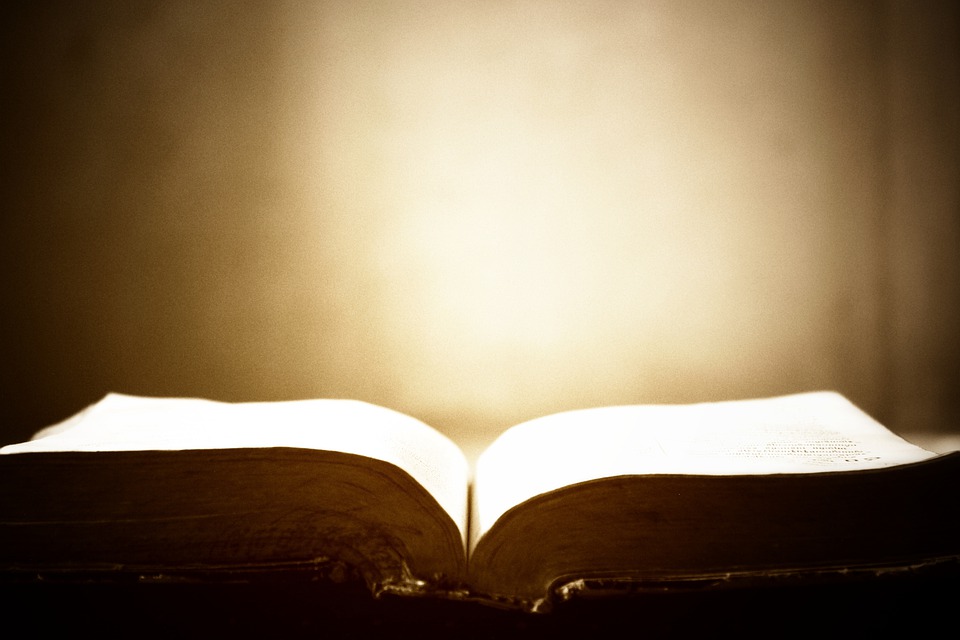 BIBELKURSTirsdag 25.1- fredag 28.1Møter kl 1900Erik Furnes: Troens gode strid 2.Kor 10,1-6Gordon Tobiassen: Israel, profetordet, endetidGode sangkrefter deltar.God plass, smittevernregler følges.KollektVelkommenMøtene streames YouTube/Frikstad Bedehus